Правда одна. Ложь многолика.Отгремели праздничные салюты в честь 72-ой годовщины Победы над гитлеровской Германией, по всей стране прошли шествия «Бессмертного полка»… Чем больше отдаляется от нас эта знаменательная дата, тем явственнее осознаешь величие Победы над фашизмом, ее значение для нас и грядущих поколений. Великая Отечественная война, ее итоги оказали самое значимое влияние на ход исторического развития общества во всем мире, Победа являлась самым значимым событием в истории человечества. Народы Земли должны помнить героизм советского солдата, спасшего мир от фашистской чумы, не предавать забвению все ужасы войны, чтобы наши потомки в будущем ничего подобного не допустили.А как мы храним эту историческую память?Недавно в одну из правоохранительных структур республики с просьбой о принятии на службу обратились 10 выпускников наших ВУЗов.В беседе с ними работник кадров поинтересовался знаниями в области истории и задал вопрос о начале Великой Отечественной войны. К его удивлению, ни один из них не дал правильного ответа. Также не смогли назвать хоть одного Героя Советского Союза- нашего земляка. Пикантность ситуации заключалась в том, что они являются обладателями красных дипломов. Естественно, с такими «познаниями» было отказано в удовлетворении их просьбы. Другой пример: весной этого года в Москве на Красной площади журналисты проводили опрос молодых студентов на литературную тематику. Было опрошено около 20-ти человек, большая половина из них не могли назвать самые известные произведения Пушкина, Толстого, Лермонтова и других классиков. Один 19-летний студент заявил: «Зачем надо знать писателей и их произведения». К сожалению, таких примеров можно провести уйму. Откуда такое невежество у нашей молодежи?В этой связи на память приходит личность Джорджа Сороса.Сорос – это крупный американский бизнесмен, миллиардер, спонсор т.н. «цветных революций» в постсоветском пространстве и бывших странах социалистического лагеря, всеми фибрами души ненавидящий все советское, русское, российское, в 90-х годах создал в России свой фонд. Им были истрачены сотни миллионов долларов на издание учебников по истории для наших школ, средних и высших учебных заведений, а также другие материалы. В них искажалась историческая правда, принижалось величие Победы, высмеивались вчерашние кумиры и герои, победа порой приписывалась другим странам и народам, иначе говоря, историю перевернули с ног на голову. И что печально, среди нашей интеллигенции находятся солидарные с этим мнением люди.(Правда, в 2015 году Генеральной Прокуратурой деятельность фонда Сороса в России признана незаконной, и тем не менее свой зловещий след в нашем обществе фонд оставил).Так, в начале этого года художник-карикатурист Бильжо, будучи в Италии, в своем выступлении назвал Героя Советского Союза Зою Космодемьянскую шизофреничкой и сумасшедшей за то, что она, партизанка, подожгла под Москвой зимой 1941 года фашистские склады и конюшни, при задержании не выдала партизан, за что была повешена гитлеровцами. Не стоит гадать, как бы карикатурист повел себя на месте Космодемьянской.Или расхожее выражение среди некоторой части наших граждан, что, «Если бы победил Гитлер, то мы бы сегодня пили баварское пиво».Да будет вам известно, господа невежественные, что в планы идеологов нацизма не входили ваши «радужные перспективы». Имеются документы о том, что Гитлер планировал полное уничтожение населения Украины, Прибалтики, Белоруссии, Кавказа, Средней Азии... В живых оставлялось только 40 млн. русских, предварительно превратив их в зомбированных существ, для чего над военнопленными проводились химические и биологические эксперименты и исследования. Победив Гитлер, СССР, да и весь мир погрузились бы в тысячелетнее мракобесие- это несомненно! А какую благодарность проявил Запад к своему освободителю, Советскому Союзу?После окончания Второй Мировой войны США и страны Запада, видя что военным путем покончить с Советским Союзом не удалось, сделали ставку на разложение СССР изнутри. Эту ставку с циничной откровенностью изложил ведущий американский разведчик Аллен Даллес: «…Мы бросим все, что имеем, - все золото, всю материальную мощь на оболванивание и одурачивание людей. Человеческий мозг, сознание людей способны к изменению, посеяв там хаос, мы незаметно заменим их ценности на фальшивые и заставим их в эти фальшивые ценности верить. Как? Мы найдем своих единомышленников, своих союзников в самой России. Эпизод за эпизодом будет разыгрываться грандиозная по своему масштабу трагедия гибели самого непокорного народа, окончательного, необратимого угасания его самосознания. Литература, театры, кино – все будет изображать и прославлять самые низменные человеческие чувства…мы будем всячески поддерживать и подымать так называемых художников, которые станут насаждать и вдалбливать в человеческое самосознание культ секса, насилия, садизма, предательства – словом, всякой безнравственности… мы будем браться за людей с детских, юношеских лет, главную ставку будем делать на молодежь, станем разлагать, развращать, растлевать ее. Мы сделаем из них циников, пошляков, космополитов».Еще в 1942 году ярый и антисоветчик и русофоб Уинстон Черчиль заявил: «Русские не являются человеческими существами. В шкале природы они стоят ниже орангутангов». Это те русские, которые защитили Черчилля, Великобританию и весь мир от фашистского порабощения.В начале 80-х годов советской разведке удалось добыть материалы так называемого «Гарвардского проекта». Это была развернутая программа уничтожения СССР и социалистической системы. Он состоял из трех томов: «Перестройка», «Реформа», «Завершение».В первое пятилетие с 1985 по 1990 год будет проходить «Перестройка».  Ее цели следующие: гласность борьбой за социализм «с человеческим лицом», подготовкой реформ «от социализма к социализму». Второй том был посвящен «Реформе», ее время – 1990-1995 годы, а цели- следующие: ликвидация мировой социалистической системы, ликвидация Варшавского договора, ликвидация КПСС, ликвидация СССР, ликвидация патриотического социалистического сознания. Третий том называется «Завершение».Ликвидация Советской армии, ликвидация России как государства, ликвидация атрибутов социализма, вроде бесплатного обучения и медицинского обслуживания и введение атрибутов капитализма, (за все надо платить) ликвидация сытой и мирной жизни в Ленинграде и Москве. Ликвидация общественной и государственной собственности и введение частной собственности повсеместно. «Завершение» сопровождалось вымораживанием голодного населения России, постройкой хороших дорог в морские порты, по которым сырье и богатство России надлежало вывезти за границу. Стоит напомнить, что предтечей развала СССР был проигрыш в идеологической войне.В поддержку идеи апологетов развала России Мадлен Олбрайт, будучи госсекретарем США, сказала, что Сибирь не является неотъемлемой частью РФ, она должна принадлежать всему миру, и, прежде всего, Соединенным Штатам. Провокации такого уровня не могут быть какой-то неразумной шалостью, они имеют под собой четко разработанные планы, направленные на дестабилизацию ситуации в России с последующим его развалом.Считаю, что Профсоюзы образования не должны стоять в стороне от проблем по патриотическому воспитанию молодежи, ведь учителя в школах, преподаватели в ВУЗах, воспитатели в детских садах в большинстве своем являются членами профсоюзов. И нам небезразлично, кто завтра из наших рук возьмет знамя жизни и понесет его дальше, в каком обществе будут жить наши дети и внуки. В этой работе никаких политических целей Профсоюз не преследует, просто преподаватель выполняет свои профессиональные обязанности, доводит до подрастающего поколения историческую правду в современном непростом мире. Позволю себе привести некоторые выдержки из грамотно проведенного анализа по проблематике преподавания уроков истории в школах учительницы истории с 40-летним стажем Анастасия Григорьевна Ховрина «…Никто не станет оспаривать очевидного: историческая память народа о значимых событиях его прошлого формируется главным образом учебниками для новых поколений В советское время на уроках истории подробно рассматривались все основные сражения войны, затронувшей в нашей стране каждую семью. Значительное внимание уделялось героям Великой Отечественной, четко были названы даты и события, которые оставались в памяти на всю жизнь. В годы перестройки началось открытие «белых пятен» истории войны. Появлялись новые имена, уточнялись детали. Все громче стал звучать тезис о «цене Победы». Это было тем непривычнее, что до той поры песенная строка о том, что «нам нужна одна Победа, одна на всех, мы за ценой не постоим», ни у кого не вызывала сомнений. Более того, отражала истинные настроения и чаяния тех, кто прошел через ужасы войны и так ждал этого великого дня.После распада СССР количество часов на изучение истории Великой Отечественной в школах сократилось втрое. Зато голоса тех, кто «белые пятна» стремительно заменил «черными дырами», а знак плюс легко переправил на минус, зазвучали смелее и отчетливее. Происходило это под лозунгом «открытия истины» о войне. Коснулось данное поветрие и учебников. В них принижалось величие Великой Победы, высмеивались вчерашние кумиры и герои, победа порой приписывалась другим странам и народам. И что самое обидное - у таких «горе-авторов» находились влиятельные защитники.В одном из учебников задания для школьников были сформулированы так: «Согласись, что, когда в 1941–1942 гг. Сталин требовал открытия второго фронта, он игнорировал тот факт, что весной 1940 г. Запад выставил против Германии 3 млн солдат, 3,5 тыс. танков, 3 тыс. самолетов». Соглашаться автор требовал и в том, что «из-за нашего «нейтралитета» (на начальном этапе Второй мировой войны) Гитлер занял всю Европу. Тем не менее Англия и США воевали с фашистской коалицией на других театрах военных действий...»В другом личные оценки автора проявились даже в названиях разделов: «Участие Советского Союза в агрессии против Польши», «Аннексия Прибалтики». Прозвучали утверждения о готовившемся якобы превентивном ударе по Германии: «СССР оказался не готов к оборонительной войне, но… деятельно готовился к войне наступательной». Даже неуступчивость западных партнеров по переговорам летом 1939 года автор ставил в вину лишь СССР: «Отказавшись от нелегкого поиска союза с Западом, пойдя на сговор с фашистским фюрером и позволив ему беспрепятственно захватить почти всю Европу, Сталин поставил свою страну на грань гибели».Этим оценкам вторил учебник В. В. Сухова, А. Ю. Морозова, Э. Н. Абдулаева «История России. 9 класс» (М., «Мнемозина», 2004), специальный сюжет которого был назван «Раздел Польши».В учебнике А. Ф. Киселева, В. П. Попова «История России. ХХ – начало ХХI вв.» (М., «Дрофа», 2012) утверждалось, что «факты опровергают расхожую версию о неожиданности нападения» Германии на СССР 22 июня 1941 г. Правда, сами факты не приводились. Особенностью этого учебника стало то, что он был, пожалуй, единственным, где ни словом, ни иллюстрацией не было сказано ни об одном герое фронта и тыла. Зато основным документом являлось «Открытое письмо генерала А. А. Власова. Март 1943».Все рекорды «новых подходов» к оценкам истории Великой Отечественной войны побил учебник коллектива авторов под редакцией А. Б. Зубова («История России. ХХ век». Т. 2. 1939–2007. М., «Астрель», 2009). Описывая начало войны с фашизмом, авторы вслед за самим фюрером утверждали, что «Германия лишь упредила советский удар…».Давая характеристику полководцам Второй мировой войны, авторы называли «талантливейшего адмирала Честера Нимитца», «Льва пустыни генерала Монтгомери», а вместе с ними как явный антигерой был описан «мясник Жуков»…Пребывая в восторге от отлаженной военной машины Германии, Зубов и его коллеги отмечали: «Главное преимущество вермахта заключалось в профессионализме кадров и гибком управлении…» На таком фоне «безликая масса красноармейцев состояла из забитых и замученных беспросветной жизнью пассивных колхозников. Командиры и генералитет РККА преимущественно происходили из социальных низов старой России, с низким уровнем образования и культуры». Оставалось, правда, совсем непонятно, почему победила в этой борьбе не немецкая, а наша армия.Гитлеровский режим на захваченной врагом территории был, оказывается, едва ли не фактором возрождения: «Важным признаком оживления хозяйственной жизни на оккупированных территориях СССР по сравнению со «светлым колхозным прошлым» стало отсутствие массовой смертности населения от голода, характерной для советского тыла в 1942–1943 годах… Ожила культура».Естественно, защитники Родины, в том числе действовавшие в тылу оккупантов, авторам «учебника» явно несимпатичны: «На жителей оккупированных областей партизанское движение легло тяжким бременем… Партизаны нещадно грабили жителей сел… Партизаны больше мародерствовали, чем занимались диверсиями».Стоит ли говорить о том, что и сама Великая Победа нашего народа в этом учебнике выглядит как победа США, а вовсе не наша: «Решающее сражение (Второй мировой) войны… произошло 4 июня 1942 года (то есть еще до Сталинграда) у атолла Мидуэй… Это были не столько сражения больших людских масс, как на Восточном фронте, сколько сражения современнейшей по тому времени военной техники». «Так называемая (!!!) победа советской армии на Дальнем Востоке была предопределена американской атомной бомбардировкой».В учебнике Загладина и Петрова авторы утверждают, что «единственной страной, продолжавшей войну с фашистами, была Великобритания», «ленд-лиз был программой безвозмездной помощи США странам, борющимся с нацизмом», а «эффективность действий советского аппарата власти в годы войны обеспечивалась… безжалостными репрессиями». Пикантность ситуации еще и в том, что один из авторов является директором Института российской истории РАН.     В другом учебнике Н. В. Загладина, С. Т. Минакова, С. И. Козленко, Ю. А. Петрова «История России. ХХ – начало ХХI вв.» (М., «Русское слово», 2014) делается вывод о том, что «расчеты (Гитлера) на взрыв национализма в СССР (в годы войны) оправдались…». Правда, этот учебник в 2015 году был исключен из Федерального перечня учебников.И чему могли научить такие учебники? Как можно говорить о воспитании молодых людей, у которых под влиянием подобных оценок складывалось отношение к истории своей страны. А ведь оно формирует ее будущее. Не случайно из-за такой слишком вольной, порой фальсифицированной трактовки в 2013 году президент России Владимир Владимирович Путин дал поручение о разработке нового учебно-методического комплекса, в котором история нашей страны, ее героические страницы и сложные периоды должны были получить современную научную оценку. Был разработан историко-культурный стандарт, который составил основу новых линий учебников и во многом способствовал достижению общественного консенсуса по многим спорным вопросам нашего прошлого. По итогам проведенного в 2015-м конкурса по истории России ХХ века были рекомендованы лишь два учебника – издательств «Дрофа» (под редакцией О. В. Волобуева) и «Просвещение» (под редакцией А. В. Торкунова). Отдавая должное подвигу героев Великой Отечественной, авторы этих книг собрали много нового материала: о тружениках тыла и роли Церкви, о совместной борьбе народов СССР, о повседневном быте человека на фронте и в тылу, об уникальности внешней политики СССР и ее роли в разгроме гитлеровской Германии. В учебнике под редакцией А. В. Торкунова впервые вошел специальный раздел о деятельности советской разведки и контрразведки в годы войны, внесших большой вклад в общую Победу. Все это создает надежду на то, что на уроках истории вместо недавних нападок и субъективных оценок вновь зазвучит рассказ о жертвенном и трагическом, об известных и безвестных героях фронта и тружениках тыла, благодаря которым мы живем в условиях мира уже более 70 лет. Тогда не только мы, но и наши дети, внуки сумеют понять и оценить величие нашей Победы и ее значение не только для отечественной, но и для всеобщей истории.И хотя сегодня часов на постижение истории Великой Отечественной войны не прибавилось, учителя получили возможность использовать больше времени на проведение внеурочных мероприятий, дополняющих и развивающих полученные знания. От каждого из нас зависит, что узнают наши ученики о Великой Отечественной войне и как они будут относиться к тем событиям, свидетелей и участников которых становится все меньше, но историческая правда не должна от этого измениться.А вот мнение В. Микрюкова члена Академии военных наук РФ, доктора педагогических наук: «…Идеологическая война – борьба за ировоззренческие устои государств и сообществ. Целенаправленное негативное воздействие на систему образовательных стандартов качественно меняет менталитет народа, его ценности и приоритеты, приводит к разрушению самобытности и воли к сопротивлению, а в конечном итоге, к исчезновению нации как таковой.Как с этим в России?В образовании цивилизованные народы всегда видели основу государства, оплот и защиту общества. Известно высказывание немецкого теолога и педагога Филиппа Меланхтона: «Правильно образовывать юношество имеет несколько большее значение, чем покорить Трою».Пренебрежение этим означает гибель людей, семьи, страны. Государство, не способное дать достаточный уровень образования своим гражданам, обречено. Люди противостоят любым опасностям только за счёт знаний. «Опыт показывает: чтобы развалить государство, достаточно развалить народное образование», – утверждает академик РАО, доктор педагогических наук В. Мясников.Поэтому западные противники вкупе с российскими агентами влияния всеми силами пытаются ограничить возможность получения знаний основной массой населения нашей страны. Сокращается бюджет образования, оно становится платным. Закрываются и перепрофилируются многие учебные учреждения. Пропагандируется отказ от образования в пользу бизнеса. По телевидению транслируются низкопробные передачи с упором на негативные стороны обучения в отечественных школах и ВУЗах. Главный удар направлен на среднее и среднее специальное образование в России, как самые массовые.О дефиците образования в России говорят результаты исследований, проведённых Институтом книги. Около 10 миллионов соотечественников не читают вообще, 10% – очень редко. Треть опрошенных не имеет дома книг. Половина детей и подростков до 17 лет ни разу не были в театре, на концерте или в библиотеке.Всё это сказывается на благосостоянии и развитии страны, что, впрочем, понимают и сами россияне. А ведь проблемы образования и социально-экономическое состояние сегодняшней России глубоко взаимосвязаны. Без решения этого вопроса не вытянуть Россию, образовательная проблематика является базовой для развития народного хозяйства, решения сложнейших национально-культурных вопросов.Литература оказывает решающее значение не только на сознание человека. Выдающийся мыслитель В. Розанов так охарактеризовал её роль в развале русской армии и гибели империи: «Собственно, никакого сомнения, что Россию убила литература. Из слагающих «разложителей» России ни одного нет нелитературного происхождения».Проведённый нами анализ действующих в настоящее время методических материалов по литературе показал: из школьной программы изъято большое количество произведений патриотической направленности. Например, в учебнике «Современная русская литература» (1990-е – начало XXI века) по тематике Великой Отечественной войны рекомендованы издевательская эпитафия И. Бродского «На смерть Жукова» и книга Г. Вадимова «Генерал и его армия», в которой восхваляются Гудериан и предатель Власов.В энциклопедии для детей, выпущенной издательством «Аванта плюс» под редакцией С. Исмаиловой, названы два выдающихся полководца: Г. Жуков и тот же Власов. При этом дано несколько фотографий последнего.Не входят в школьную программу «Повесть о настоящем человеке» Б. Полевого и «Молодая гвардия» А. Фадеева. Мало кто из учащихся знает «Судьбу человека» М. Шолохова, «Русский характер» А. Толстого. Каким защитником Отечества будет призывник, если в школе он «воспитывался» на таких книгах, как «Голубое сало» В. Сорокина, «Энциклопедия русской души» В. Ерофеева, «Жизнь и необычайные приключения солдата Ивана Чонкина» В. Войновича?«Русских надо бить палкой. Русских надо расстреливать. Русских надо размазывать по стене. Иначе они перестанут быть русскими… Русские – позорная нация», – наставляет ерофеевская «Энциклопедия»…Были проанализированы учебники и пособия по истории России издательств «Дрофа» и «Просвещение», рекомендованные Министерством образования и науки. Великая Отечественная война упоминается авторами как малозначительный эпизод, да и другие вехи в жизни страны трактуются чересчур вольно. Зато в учебниках уделено много внимания преступлениям отечественных правителей. Тирания Ивана Грозного, сталинские репрессии и другие «зверства» расписываются во всей красе, но о зарубежных злодеяниях авторы либо скромно умалчивают, либо врут. Например, ни в одном из учебников истории не приводится такой факт, что только за одну Варфоломеевскую ночь во Франции Карла IX было убито больше людей, чем за всё царствование Ивана IV Грозного.Известно, что в Англии за годы правления Генриха VIII (1509-1547) казнены 72 000, Елизаветы I (1558-1603) – 89 000 человек. Эти король с королевой устроили геноцид – при них был истреблён каждый 40-й англичанин (2,5% населения). Для сравнения: при Грозном казнены около пяти тысяч человек. Русский царь постоянно каялся и молился за убиенных, английские правители никаких угрызений совести не испытывали. Но авторы учебников истории об этом не пишут.От школьников скрывают реалии «Великой французской» революции (1789-1799), в ходе которой королю Франции Людовику XVI и его супруге Марии-Антуанетте отрубили головы, а в вооружённых столкновениях и от террора погибли до 2 миллионов гражданских лиц и до 2 миллионов солдат и офицеров, что составило 7,5% граждан страны. На душу населения эта революция убила больше, чем любой режим ХХ века.Ничего не рассказывается о жестокости английской революции XVII века, когда королю Англии Карлу I отрубили голову, а в ходе классовых битв, вылившихся в гражданскую войну, погибли более 100 000 человек.Не говорится в учебниках и о том, что Гражданская война в США (1861-1865) оказалась самой кровопролитной в их истории. Американцев в ней погибло больше, чем в любой другой из войн, в которых участвовали Штаты.Готовясь к урокам, школьник не найдёт ни строчки об уничтожении американской и британской авиацией 100 тысяч мирных жителей в Дрездене, о применении атомных бомб (без всякой военной надобности) в Хиросиме и Нагасаки, убивших свыше четверти миллиона человек, ни тем более о насильственном переселении в резервации десятков тысяч американских японцев. Зато депортация в годы войны крымских татар и некоторых кавказских народностей расписана во всех подробностях. Под видом «Исторической справедливости» идет стравливание народов, обостряются межнациональные отношения. Разделы, посвящённые истории Великой Отечественной, изобилуют неточностями и отступлениями от исторической правды. Основной акцент сделан на освещении событий, связанных с нашими поражениями, причём этот материал подаётся более объёмно и эмоционально.О подвигах советских людей на фронте и в тылу не пишется, не приводятся обобщённые данные о массовом героизме. Источники нашей победы, итоги и уроки войны преподносятся искажённо. Неслучайно выпускники школ ничего не знают о подвиге А. Матросова, о воздушных и огненных таранах советских лётчиков, других героях Великой Отечественной. По оценкам самих педагогов, почти каждый второй (48%) признаёт качество исторического образования низким и лишь 4% – подобающим.Хотя бы ради объективности авторам учебников нужно описывать не только ошибки и просчёты Сталина, но и его организаторские способности, благодаря которым советское государство разгромило гитлеровскую Германию (и остальную Европу, действовавшую с ней заодно, как и сегодня. – Ред.), империалистическую Японию, избавило Европу и всё человечество от угрозы фашистского порабощения и ядерной войны.А если кому-то так уж хочется повествовать о зверствах, то нужно писать не о покорителях Сибири, которые сохранили самобытность и культуру народов, вошедших в состав России, а об испанских конкистадорах, уничтоживших индейские племена инков и ацтеков, о колонизаторах Северной Америки, загнавших коренное население в резервации.Нужно меньше вспоминать о коварстве Сталина, а больше – о подлости Черчилля, планировавшего в июле 1945-го уничтожение советских войск, дислоцированных в Германии. Не высасывать из пальца жестокость советских командующих, а приводить факты, как по приказу английских военачальников в декабре 1944-го десятки тысяч антифашистов греческой освободительной армии ЭЛАС (в основном солдаты и офицеры), изгнавших немцев с территории страны, были расстреляны за свою социалистическую ориентацию.Следовало бы рассказать и об английских лагерях смерти, варварской бомбардировке Югославии НАТОвскими самолётами в 1999-м, вторжении американцев в Ирак в 2003-м под надуманным предлогом о якобы производимом там оружие массового поражения в виде спор сибирской язвы, об интервенции международной коалиции в Ливию в 2011-м, когда был убит её лидер, а страна погрузилась в хаос гражданской войны. В общем, есть, что обсудить на уроках истории.Однако у авторов учебников совсем другие планы. Их цель – трансформация национального сознания россиян, лишение нации смыслов и ценностей её исторического бытия, подмена образов победителей представлением о нас, как о «вечных неудачниках и исторических преступниках», внушение мыслей, что, если в прошлом не было ничего путного, то нельзя рассчитывать и на достойное её будущее.В настоящее время в России появился единый учебник по истории, но в трёх вариантах. Они отобраны Министерством образования и науки, прошли соответствующую экспертизу, но названные проблемы этим не решены. Например, в одном из учебников утверждается, что между августом 1939-го и июнем 1941-го СССР якобы был невоюющим союзником Германии, что не соответствует действительности. Все знают, что Советский Союз и Германия были главными идеологическими противниками. Кроме того, Сталин ждал, что Англия и Франция выполнят союзнические обязательства перед Польшей и начнут реальную, а не «странную» войну. Об этом хорошо известно всем, но только не авторам учебников. Не надо стесняться вмешиваться в деятельность антипатриотических сил, проводить ревизию содержания учебников и пособий. Надо добиваться закрытия газет и журналов, каналов, сайтов, в которых допускаются хулительные, грубые или оскорбительные высказывания о нашей стране и её Вооружённых Силах.Рассматривая важнейшую государственную задачу патриотического воспитания, необходимо постоянно помнить, что она не может быть успешно решена без создания системы аргументации, доносящей до сознания исторически достоверные факты величия российского государства и народа, без показа несостоятельности фальсификаторов нашего прошлого.Президент США Дж. Кеннеди однажды с горечью сказал, что русские выиграли соревнование за космос за школьной партой и американцам пора перенять именно наш опыт образования. Увы, кое у кого из отечественных руководителей оказалась слишком короткая память…».В последние годы на молодого человека «сливается» огромный поток разноречивой информации. И чтобы он не «заблудился» в неправде, которую подают нам наши «доброжелатели», «доброхоты» с Запада, и не только, думающие о том, как бы еще напакостить России, развалить ее подобно Советскому Союзу, мы должны, просто обязаны преподносить учащимся историческую правду, действительность. Ведь история тогда правдива, если ей дана оценка с позиции справедливости. Обращаясь к авторам подобных учебников Великой Отечественной войны и страны в целом, хочется спросить, в какой стране вы бы жили, и жили бы вообще, если бы не Великая Победа. Ознакомьтесь с хроникально-документальными материалами о «лояльном отношении» гитлеровских головорезов к населению СССР на оккупированных территориях, о «курортных условиях» в концентрационных лагерях Дахау, Освенцим, Бухенвальд, детском лагере смерти Саласпилс. Стремление быть оригинальными в купе с ненавистью к Верховному главнокомандующему не дают вам объективно отражать и оценивать историческую действительность. И почему от злобы авторов должна страдать правда об истории, о величии Победы, обеспечивший мир на земле, более чем на 70 лет? Материал подготовил:Заместитель Председателя Северо-Осетинской республиканской организации Профсоюза работников народного образования и наукиЭ.С. Цаболов.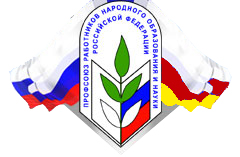 ПРОФСОЮЗ РАБОТНИКОВ НАРОДНОГО ОБРАЗОВАНИЯ И НАУКИ РОССИЙСКОЙ ФЕДЕРАЦИИЦÆГАТ ИРЫСТОН-АЛАНИЙЫ РЕСПУБЛИКОН ОРГАНИЗАЦИРЕСПУБЛИКАНСКАЯ ОРГАНИЗАЦИЯ СЕВЕРНОЙ ОСЕТИИ-АЛАНИИРоссийская Федерация, Республика Северная Осетия-Алания, . Владикавказ, ул. Димитрова, 2,тел.: (8672) 53-84-97, 53-03-81, 53-99-89, факс: (8672) 54-90-60, E-mail: RNO-Aprof@yandex.ruРоссийская Федерация, Республика Северная Осетия-Алания, . Владикавказ, ул. Димитрова, 2,тел.: (8672) 53-84-97, 53-03-81, 53-99-89, факс: (8672) 54-90-60, E-mail: RNO-Aprof@yandex.ru